French Creek Elementary School“…empowering students to createHope for the Present!Dreams for the Future!Passion for Life!”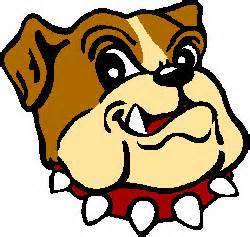 